ESTHER ESMERALDA PIEDRA ARCE ADMINISTRACION ACTIVIDAD 2:LAS ORGANIZACIONES COMO SISTEMAS ABIERTOS. ORGANIZACIONES COMO SISTEMAS ABIERTOS 1. La TGS surge de la necesidad de sintetizar las teorías que la procedieron. 2. Se fundamenta en que los sistemas son abiertos, que interactúan con el medio ambiente y que existen dentro de otro sistema llamado supra sistema.
3. Un sistema está compuesto por elementos interrelacionados entre sí para lograr un objetivo en común. 4. La homeostasis es el punto de equilibrio del sistema donde no afecta los cambios internos y externos del ambiente, si no que se adapta.
5. Hay sistemas abstractos que son los que se forman con hipótesis, planos e ideas.
6. Los sistemas cerrados no tienen ninguna interacción con su medio ambiente no permiten salidas ni entradas 7. Los sistemas cerrados interactúan con su entorno permitiendo entradas y salidas
8. Los parámetros son las entradas, el procesamiento, las salidas y la retroalimentación. 9. las organizaciones deben tomarse como sistema abierto.
10. el funcionamiento de un sistema se compone por ciclos repetitivos. La teoría de sistemas habla de que un sistema es un conjunto de elementos los cuales se relacionan entre si , existiendo una retroalimentación. Esto quiere decir que se necesitan los unos con los otros para funcionar.
La teoría se fundamenta principalmete en los sitemas abiertos, abtractos y cerrados, los sistemas abiertos son aquellos que interactuan con el medio ambiente permitiendo entradas y salidas del sistema hacia su entorno; mientras que el sistema cerrado es como una caja negra el cual no interactua con su entorno sin permitir entradas y salidas, el sistema de una organización es un sistema abierto completamente ya que se necesita que esta interactua con su entorno y los abtractos son aquellos que se formas por medio de ideas o hipotesis Se habla también de la homeostasia y entropía, la entropía es la tendencia que tienen los sistemas a desintegrarse, mientras que la homeostasis es la capacidad que tiene al adaptarse a los cambios internos y externos.ESTHER ESMERALDA PIEDRA ARCE ADMINISTRACION ACTIVIDAD 3: ACTIVIDAD 3 "ENTORNO ORGANIZATIVO" A¿Qué es el entorno? Todos los factores sociales, culturales, morales, económicos, profesionales, etc., que rodean una cosa o a una persona, colectividad o época e influyen en su estado o desarrollo. B. y C.¿Cuál es el entorno Contextual (General) y el entorno Estructural (Especifico) ? Es el macroentorno  el entorno general como la economía , la política, legislación, ecología, etc . Y el especifico el que se refiere a los proveedores, la competencia y el cliente. D. ¿Cuales son los tipos de entornos según la variabilidad, complejidad, hostilidad y diversidad de mercados?  I. Estabilidad: El entorno de una organización puede ser estable o dinámico, el entorno dinámico hace que el trabajo de la organización hace que resulte incierto e impredecible. II. El entorno de una organización puede ser simple o complejo. La dimensión de la complejidad afecta a la comprensibilidad del trabajo a realizar. El entorno es complejo en la medida en que requiere que la organización disponga de gran cantidad de conocimientos sofisticados acerca de los productos, de los clientes u otros factores. III. Diversidad de mercados: Los mercados de una organización pueden ser integrados o diversificados. La diversidad del mercado puede radicar en una amplia gama de clientes, o en una amplia gama de productos y servicios, o de zonas geográficas en las que se comercializan los outputs. La diversidad de mercados afecta a la estructura mediante una tercera variable intermedia (la diversidad del trabajo que se va a realizar). IV. Hostilidad: El entorno de una organización puede ser munificente u hostil. La hostilidad se ve influida por la competencia, por las relaciones que mantienen la organización con los sindicatos, el gobierno u otros grupos externos, así como por la disponibilidad de recursos de que disfruta. E. ¿Como influye en entorno en la estructura de las organizaciones según Mintzberg? La organización es un sistema abierto que esta en continua interacción con el entorno. Este entorno influye en la forma y estructura de la empresa, y de igual forma, la empresa puede influir en el entorno. Además una misma empresa puede tener diferentes entornos y unos serán más hostiles que otros dentro de la propia empresa, según las partes de la organización. El entorno comprende prácticamente todo aquello que está fuera de una organización: desde los clientes, proveedores y competidores; hasta la zona geográfica y la tecnología; y también la coyuntura económica, las instituciones y la cultura. D. ¿Cuales son los dos modelos de Organización y sus características, resultados de esta influencia y propuestos por Burns y Stalker?  Sistemas mecanicistas y organicos Mecanicistas : apropiado para una empresa que opera en condiciones ambientales relativamente estables. Orgánico: condiciones ambientales en transformación 2. Explica tu investigación a traves de esquemas. 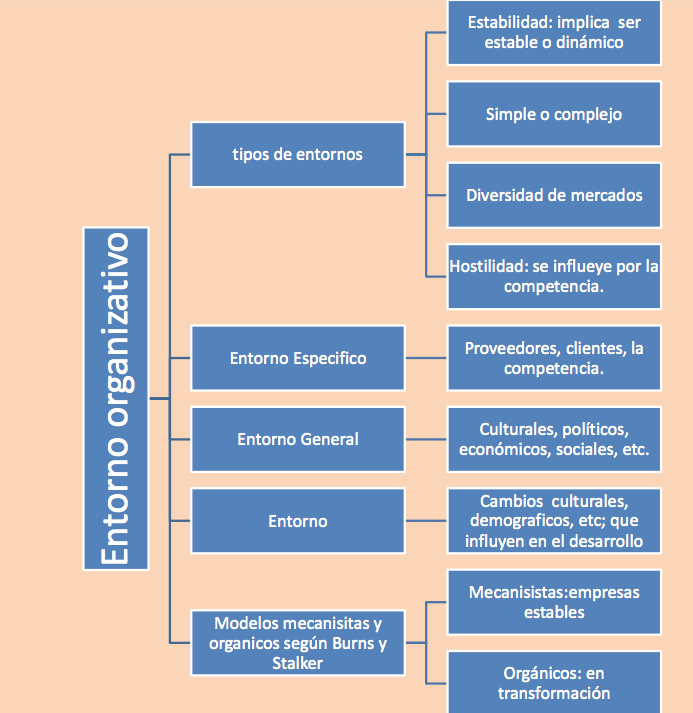 